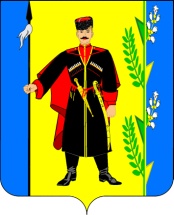 АДМИНИСТРАЦИЯ ВЫСЕЛКОВСКОГО СЕЛЬСКОГО ПОСЕЛЕНИЯ ВЫСЕЛКОВСКОГО РАЙОНАПОСТАНОВЛЕНИЕот _29.12.2016_                                                                № _796_ст-ца ВыселкиАДМИНИСТРАЦИЯ ВЫСЕЛКОВСКОГО СЕЛЬСКОГО ПОСЕЛЕНИЯ ВЫСЕЛКОВСО внесении изменений в постановление администрации Выселковского сельского поселения Выселковского района от 20 июля 2015 года № 344 «Об утверждениипорядка проведения аукциона по продаже земельных участков или аукциона на право заключения договора аренды земельных участков, находящихся в государственной или муниципальной собственности, расположенных на территории Выселковского сельского поселения Выселковского района»В соответствии с Федеральным законом от 22 июня 2016 года № 334-ФЗ «О внесении изменений в Земельный кодекс Российской Федерации и отдельные законодательные акты Российской Федерации»,  п о с т а н о в л я ю: 1.Внести в постановление администрации Выселковского сельского поселения Выселковского района от 27 июля 2015 года № 344 «Об утверждении порядка проведения аукциона по продаже земельных участков или аукциона на право заключения договора аренды земельных участков, находящихся в государственной или муниципальной собственности, расположенных на территории Выселковского сельского поселения Выселковского района» следующие изменения:	1.1.Изменить название постановления на следующее:«Об утверждении Порядка организации и проведения аукционов по продаже земельных участков из земель, находящихся в муниципальной собственности, либо права на заключение договоров аренды земельных участков из земель, находящихся в муниципальной собственности». 1.2.Исключить  по тексту слова: «государственной или».	2.Контроль  за выполнением настоящего постановления возложить на заместителя главы администрации Выселковского сельского поселения Выселковского района по финансовым  и производственным вопросам Т.В. Миронову.                                                                                     3.Разместить настоящее постановление в сети Интернет на официальном  сайте администрации Выселковского сельского поселения Выселковского района.4.Постановление вступает в силу со дня его обнародования, действует на правоотношения, возникшие с 1 января 2017 года.Глава Выселковскогосельского поселения Выселковского района	 М.И. Хлыстун